     В творческом  объединении «Рукодельница» было  проведено     мероприятие «С детства без коррупции».                                    
 
    В ходе  мероприятия велась беседа о коррупции, о ее признаках и причинах возникновения. Дети получили доступную информацию о вреде коррупции. Была проведена беседа о честности, о  том,  как удержать в себе это положительное качество. Рассмотрели ситуации, где честность побеждала, не оставляла места для коррупции. Дети осознали, что ведется сильная борьба с коррупцией, что победить мы сможем, если с малых лет будем честными и справедливыми.  Обучающиеся сыграли в игру  «Хорошо, плохо».     В заключение, была проведена акция   «Чистые ладошки»    Дети на ладошках  написали, какие честные и добрые поступки они совершали.     Ребята приняли активное  участие в мероприятии.  Главное заключается  в том, что они поняли,  какой вред приносит коррупция  и как с ней можно бороться.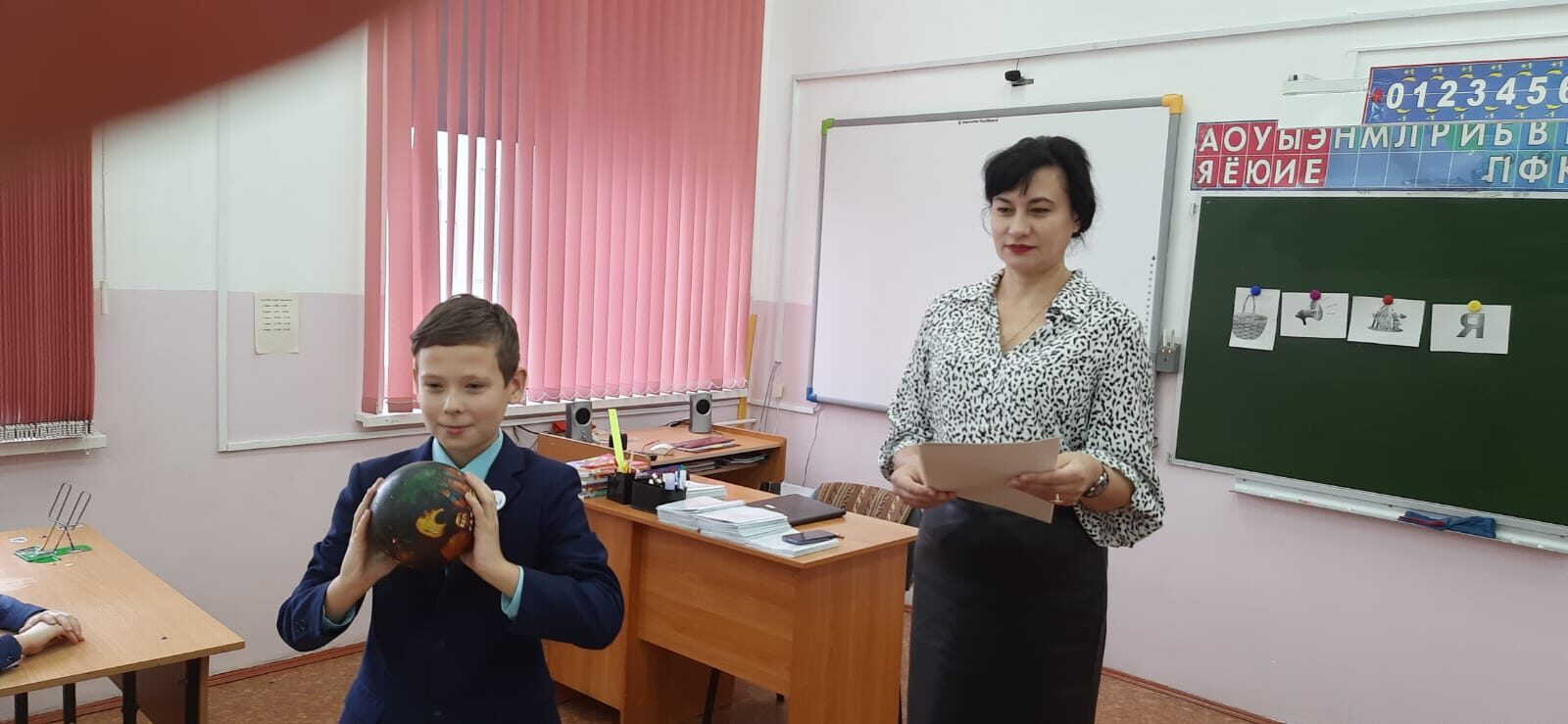 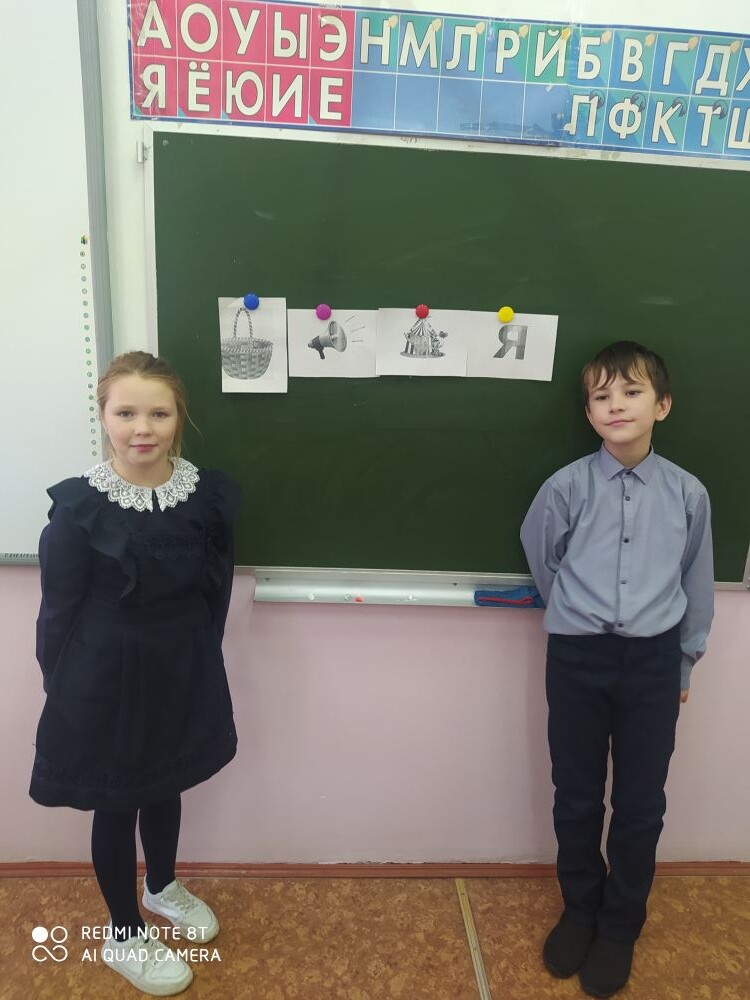 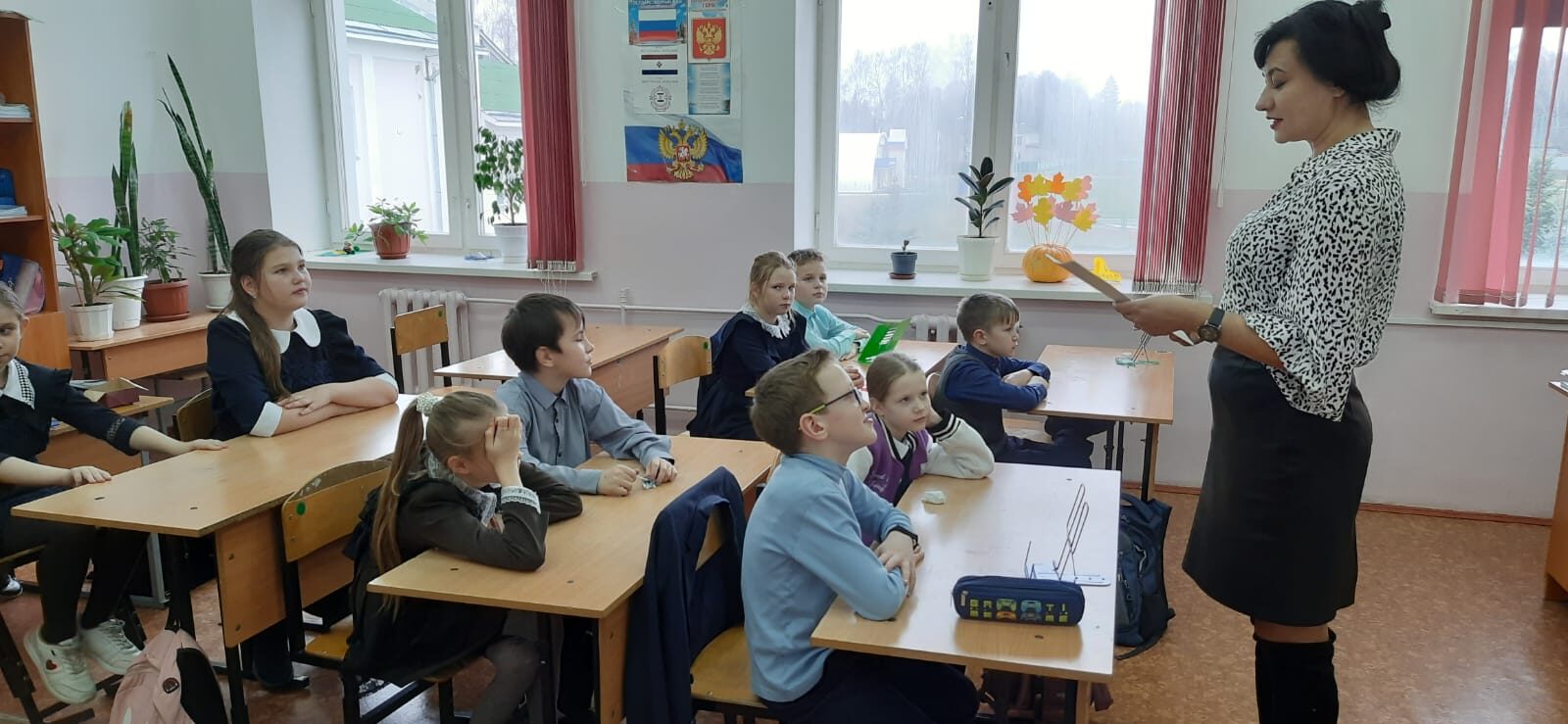 